ПОЛОЖЕНИЕ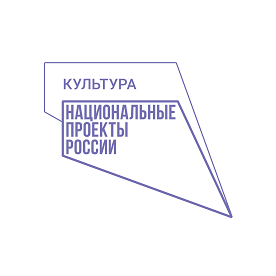 о проведении III Открытого республиканского конкурсаинструментального исполнительства«Время талантов»3-5 ноября 2023 года, г. Уфа(в рамках проекта «Творческие люди» национального проекта «Культура», в Год педагога и наставника»)УЧРЕДИТЕЛИ И ОРГАНИЗАТОРЫ КОНКУРСАМинистерство культуры Республики Башкортостан ГБУКИ Республиканский учебно-методический центр по образованию Министерства культуры Республики Башкортостан ФГБОУ ВО Уфимский государственный институт искусств имени Загира ИсмагиловаГБПОУ РБ Средний специальный музыкальный колледж Управление по культуре и искусству Администрации городского округа город УфаМБУ ДО Детская музыкальная школа №1 им. Н. Сабитова городского округа город УфаЦЕЛИ И ЗАДАЧИ КОНКУРСА: – развитие и укрепление творческих связей между педагогическими коллективами, осуществляющими музыкальное образование.– выявление и поддержка музыкально одаренных детей и молодежи; – создание условий для реализации творческих способностей детей младшего и среднего школьного возраста, приобретение опыта в концертно-исполнительской деятельности;– привлечение детей к занятиям музыкой в системе дополнительного образования;– совершенствование уровня исполнительского мастерства детей и подростков, формирование исполнительской культуры посредством организации мастер-классов, профессиональных семинаров для педагогов;– поддержка педагогических кадров в сфере музыкального профессионального искусства, сохранение традиций отечественной системы музыкального образования, обмен педагогическим опытом;– профориентационная деятельность.УСЛОВИЯ ПРОВЕДЕНИЯ КОНКУРСАКонкурс проводится в очном формате среди обучающихся детских музыкальных школ, детских школ искусств Республики Башкортостан, а также других регионов России. Возраст участников конкурса: от 7 до 15 лет.Конкурс проводится в два этапа:I этап – отборочный, проводится в образовательных учреждениях по 20 сентября 2023 года;II этап – республиканский, проводится в очном формате c 3 по 5 ноября 2023 года на базе ГБПОУ РБ Средний специальный музыкальный колледж, МБУ ДО Детская музыкальная школа № 1 им. Н. Сабитова городского округа город Уфа, ФГБОУ ВО Уфимский государственный институт искусств имени Загира Исмагилова.От каждого образовательного учреждения ко II этапу допускается не более 2 (двух) участников по каждой номинации и каждой возрастной категории.Конкурсные прослушивания проводятся для сольных исполнителей по номинациям:–  фортепиано;–  струнно-смычковые инструменты;– народные инструменты (баян, аккордеон);– народные инструменты (домра, балалайка);– духовые инструменты(медные);– духовые инструменты(деревянные);– ударные инструменты;– учитель и ученик (по вышеуказанным инструментам)Место проведения конкурсных прослушиваний по номинациям будет объявлено дополнительно.Допускается участие одного участника в нескольких номинациях.ВОЗРАСТНЫЕ КАТЕГОРИИВозрастные ограничения (по возрастным категориям) обязательны для соблюдения всеми участниками конкурса. Возраст участников определяется по состоянию на 3 ноября 2023 года.Порядок выступления участников конкурса устанавливается жеребьевкой. Все прослушивания проводятся публично. Конкурсная программа исполняется наизусть. Перед началом конкурсных прослушиваний организуется акустическая репетиция для конкурсантов в соответствии с составленным организационным комитетом расписанием.В рамках конкурса запланированы мастер-классы членов жюри и концерт творческих коллективов и солистов ГБПОУ РБ Средний специальный музыкальный колледж.Организационный взнос для участников конкурса не устанавливается.Календарный план проведения конкурса «Время талантов» будет размещен дополнительно на официальном сайте ГБУКИ РУМЦ Минкультуры РБ: www.rumcrb.ucoz.ru (страница «КОНКУРСЫ, ВЫСТАВКИ») и на сайте ССМК на странице «Время талантов».Контактные телефоны и электронные адреса Оргкомитета:8(347) 272 - 77 - 21, vremyatalantov@mail.ru – Мельникова Ирина Эдуардовна. 8(347) 272 - 88 - 60, по вопросам проживания в интернате ССМК –Фахретдинова Лира Акрамовна.ИСПОЛНЯЕМАЯ ПРОГРАММАМладшая и средняя категории (кроме ударных инструментов): Два разнохарактерных произведенияДля ударных инструментов: 1. Пьеса по выбору (ксилофон и виброфон);2. Перкуссион или соло на малом барабане.Старшая категорияФортепиано1. Сочинение крупной формы: 1 или 2-3 части сонаты, вариации, рондо; 2. Пьеса (этюд) по выбору.Струнно-смычковые инструменты1. Сочинение крупной формы: концерт (1 часть или 2 – 3 части), старинная соната (1 и 2 часть или 3 и 4 части);2. Пьеса по выбору.Народные инструменты (баян, аккордеон)1. Полифоническое произведение;2. Сочинение крупной формы: соната (не менее двух частей или одна часть в форме сонатного аллегро), концерт (1 или 2 и 3 части), сюита (не менее трех частей), фантазия, рапсодия, классические вариации. Народные инструменты (домра, балалайка)1. Произведение русской или зарубежной классики (XIX – начало XX вв.);2. Виртуозная пьеса (возможно исполнение обработки народной мелодии).Духовые инструменты (медные, деревянные)1. Сочинение крупной формы: классическая соната (1– 2 или 3 – 4 части), концерт (1 или 2 - 3 части), фантазия, родно, вариации, сюита (не менее 3 частей);2. Пьеса по выбору.Ударные инструменты1. Сочинение крупной формы: классическая соната (1– 2 или 3 – 4 части), концерт (1 или 2 - 3 части), фантазия, родно, вариации, сюита (не менее 3 частей);2. Перкуссион или соло на малом барабане.Номинация «Учитель и ученик» (по вышеуказанным инструментам)(младшая, средняя, старшая категории) Два разнохарактерных сочинения по выбору участников конкурсаНАГРАЖДЕНИЕОбладатель Гран-При конкурса, выступление которого получило наивысшую оценку всех членов жюри, награждается дипломом и денежной премией.В каждой возрастной группе каждой номинации присуждаются дипломы Лауреатов I, II, III степеней, дипломы Дипломантов. Лауреаты I степени в каждой номинации и группе награждаются денежной премией.Спонсоры, государственные и общественные организации, средства массовой информации, творческие союзы, частные лица и организации могут учреждать специальные призы и премии по согласованию с жюри конкурса.ЖЮРИЖюри имеет право: определять победителей, лауреатов и дипломантов конкурса, делить места между конкурсантами, не присуждать то или иное место, присуждать дипломы за лучшее исполнение отдельных номеров конкурсной программы, поощрять преподавателей и концертмейстеров по результатам конкурса. Решения жюри – окончательные, пересмотру и обжалованию не подлежат.ПОРЯДОК ПОДАЧИ ЗАЯВКИ НА УЧАСТИЕ В КОНКУРСЕЗаявки принимаются на электронный адрес vremyatalantov@mail.ru 
с 15 сентября по 10 октября 2023 года по установленной форме (приложение 1) в формате Word и PDF. К заявке прилагаются сканированные документы: свидетельство о рождении или паспорт участника конкурса, согласие на обработку персональных данных конкурсанта (приложение 2).Участие в конкурсе означает согласие с условиями его проведения.РАЗМЕЩЕНИЕ УЧАСТНИКОВ КОНКУРСАОргкомитет оказывает содействие в размещении участников конкурса. Количество мест в интернате колледжа ограничено, предоставление возможно после предварительного согласования с Оргкомитетом. Обязательно наличие справки от педиатра об эпидокружении.Приложение 1ЗАЯВКАна участие в Открытом республиканском конкурсе инструментального исполнительства «Время талантов»С условиями проведения конкурса ознакомлен и согласен___________________			                                (подпись участника)Руководитель образовательного учреждения _______________________________                               										 (подпись руководителя)Приложение 2СОГЛАСИЕ РОДИТЕЛЯ (ЗАКОННОГО ПРЕДСТАВИТЕЛЯ)НА ОБРАБОТКУ ПЕРСОНАЛЬНЫХ ДАННЫХ НЕСОВЕРШЕННОЛЕТНЕГОЯ, __________________________________________________________________________(ФИО родителя (законного представителя)адрес места регистрации: ________________________________________________________________________________________________________________________________________________________________паспорт_________	__________выдан__________________________________________________________________________					(когда и кем выдан)являясь законным представителем несовершеннолетнего________________________________________________________________________________(ФИО несовершеннолетнего)________________________________________________________________________________(в случае опекунства указать реквизиты документа, на основании которого осуществляется опека или попечительство)приходящегося мне ________________________________________________________________________________зарегистрированного по адресу: ________________________________________________________________________________паспорт (свидетельство о рождении) _________________________________________________________________________________подтверждаю, что с условиями проведения III Открытого республиканского конкурса исполнительского мастерства «Время талантов», ознакомлен(а).В соответствии с требованиями статьи 9 Федерального закона от 27.07.2006 № 152-ФЗ «О персональных данных» даю свое согласие на обработку персональных данных несовершеннолетнего, чьим законным представителем я являюсь, государственному бюджетному профессиональному образовательному учреждению Средний специальный музыкальный колледж (450077, РБ, г. Уфа, ул. Пушкина, д.104), государственному бюджетному учреждению культуры и искусства Республиканский учебно-методический центр по образованию Министерства культуры Республики Башкортостан (450055, РБ, г. Уфа, ул. Ладыгина, д.21). Согласие распространяется на следующие персональные данные: данные свидетельства о рождении (паспортные данные), адрес проживания, телефон, а также хранение данных на бумажных и/или электронных носителях.Настоящее согласие предоставляется на осуществление любых действий (без ограничения) в отношении персональных данных несовершеннолетнего, которые необходимы или желаемы для достижения вышеуказанных целей, включающих: сбор, систематизацию, накопление, хранение, уточнение (обновление, изменение), использование, распространение (в том числе передачу), обезличивание, а также осуществление любых иных действий с учетом федерального законодательства.Обработка персональных данных будет осуществляться с использованием средств автоматизации и (или) без использования средств автоматизации.Согласие вступает в силу со дня его подписания и действует в течение неопределенного срока. Согласие может быть отозвано мною в любое время на основании моего письменного заявления. Я подтверждаю, что, давая такое согласие, я действую по собственной воле.«____» __________ 2023 г.		           _________________________                                       Дата                                                        Подпись                               Расшифровка подписиВозрастная категорияВозраст участников конкурсаМладшая категория7-9 летСредняя категория10-12 летСтаршая категория13-15 лет1.Ф.И.О. конкурсанта (полностью)Ф.И.О. конкурсанта (полностью)2.НоминацияНоминация3.Музыкальный инструментМузыкальный инструмент4.Возрастная группаВозрастная группа5.Возраст конкурсанта (на 3 ноября 2023 года)Возраст конкурсанта (на 3 ноября 2023 года)6.Дата рожденияДата рождения7.Домашний адрес конкурсанта контактный телефон (мобильный)Домашний адрес конкурсанта контактный телефон (мобильный)8.Наименование образовательного учрежденияНаименование образовательного учреждения9.Ф.И.О. преподавателей (полностью), готовящих конкурсанта, почетные звания (если есть), телефон (мобильный)Ф.И.О. преподавателей (полностью), готовящих конкурсанта, почетные звания (если есть), телефон (мобильный)10.Ф.И.О. концертмейстеров (полностью), почетные звания (если есть), контактный телефон (мобильный)Ф.И.О. концертмейстеров (полностью), почетные звания (если есть), контактный телефон (мобильный)11.Количество мест для проживания в интернате ССМК (указать женских и мужских)Количество мест для проживания в интернате ССМК (указать женских и мужских)12.Программа выступления конкурсанта с указанием инициалов и фамилии композитора, названия и хронометража каждого произведенияПрограмма выступления конкурсанта с указанием инициалов и фамилии композитора, названия и хронометража каждого произведенияПрограмма выступления конкурсанта с указанием инициалов и фамилии композитора, названия и хронометража каждого произведенияПрограмма выступления конкурсанта с указанием инициалов и фамилии композитора, названия и хронометража каждого произведенияКомпозитор Композитор Название произведенияНазвание произведенияВремя звучания1.1.2.2.